Alican Özçelik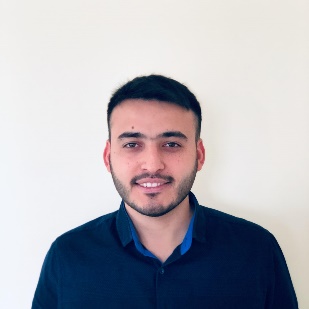 Orhanlı Orta Mah.Halksever Cad. No:3 Daire:21Tuzla, Istanbul05437913462alicanozcelik34@gmail.comKİŞİSEL BİLGİLERDoğum Tarihi 		1992Medeni Durum 	BekarAskerlik Durumu 	YapıldıİŞ TECRÜBESİ2017 -2017		Pacpro Otomasyon, İstanbulProje MühendisiEndüstriyel otomasyon sistemlerinde SCADA sistemini devreye alımı2019- 		              Ae Bina Teknolojileri A.Ş, İstanbulProje MühendisiZayıf Akım Sistemleri (CCTV-Kartlı Geçiş-Acil Anons-Yangın Algılama ve İhbar Sistemleri) devreye AlınmasıEĞİTİM BİLGİLERİ2017 			Süleyman Demirel ÜniversitesiLisans, Elektrik Elektronik Mühendisliği2010 			Tuzla Teknik LisesiElektrik Elektronik TeknolojileriSEMİNER ve KURSLARElektrik SMM Belgesi,2018, İstanbulYüksek Gerilim İşletme Sorumluluğu, 2018, İstanbulElektrik Tesislerinde Topraklama, 2018, İstanbulKariyer Planlama (Murat GÜOĞLU), Ispartaİş Hayatında Fark Yaratma, (Murat GÜOĞLU) Ispartaİtibar Yönetimi, (Simge FISTIKOĞLU) IspartaBİLGİSAYAR BİLGİSİMSOFFICE, Autocad, Eplan, Siemens S7 PLC WinCCTOOLS800(Honeywell Yangın Algılama Programı), PCC2X(UTC Yangın Algılama Programı),UltraView (UTC CCTV Yazılımı),Hikivision(Hikcentrel CCTV yazılımıOnguard 8.1 (UTC Lenel Kartlı Geçiş Yazılımı), ONPRO (Kartlı Geçiş ve Entegrasyon Yazılımı) Winmag (Honeywell Entegrasyon yazılımı)PROJELER-Mart 2022, DUDULLU-BOSTACI METRO HATTI (Devam Ediyor) Bu proje de Proje Yöneticisi ve Devreye Alma Sorumlusu olarak görev yapmaktayım. Proje kapsamında Yangın Algılama Sistemi, Kartlı Geçiş Sistemi, CCTV sistemi, Acil Anons Sistemleri Devreye Alınması-Eylül 2022, İŞ BANKASI (Devam Ediyor) Bu proje de Proje Yöneticisi ve Devreye Alma Sorumlusu olarak görev yapmaktayım. Proje kapsamında Kartlı Geçiş Sistemi Devreye Alınması-Eylül 2021, HAVA HARP OKULU Devreye alma mühendisi olarak görev yaptım. Proje kapsamında Yangın Algılama Sistemi, CCTV sistemi, Acil Anons Sistemleri devreye aldım.-Nisan 2020, BAŞAKŞEHİR ÇAM VE SAKURA ŞEHİR HASTANESİ Devreye alma mühendisi olarak görev yaptım. Proje kapsamında Yangın Algılama Sistemi, CCTV sistemi, Acil Anons, Kartlı Geçiş Sistemlerini devreye aldım.REFERANSLARErcan ASLAN  05389204190 MC Sistem şantiye şefi (Dudullu Bostancı Metro Projesi)Tayfun UĞUR  0507 837 6 97 AE Bina Teknolojileri Kıdemli Proje MühendisiGökhan Kalkan 05331455986 Siemens A.Ş İş Bankası Şantiye Şefi 